Усенкова Наталья Васильевна,учитель начальных классов высшей категорииМАОУ СОШ №10,г.КунгурФормирование УУД младших школьников через исследовательскую деятельность          Неотъемлемой частью образовательного процесса является организация внеурочной деятельности современного школьника в соответствии с ФГОС начального общего образования. Мне бы хотелось представить внеурочное занятие кружка «Я – исследователь», проект «Путешествие с самоваром».Цель: развитие исследовательских способностей учащихся.Задачи: формировать мотивацию к целенаправленной исследовательской деятельности;закреплять  способы  группового взаимодействия при исследовании;использовать освоенные способы действий в  нестандартной  ситуации;развивать способность и умение искать, анализировать, отбирать, обрабатывать и передавать необходимую информацию. Ключевые слова: внеурочная деятельность, исследование, проект, технология, результат, образовательный продукт.Краткая аннотация.           В данном докладе представлено внеурочное занятие кружка «Я – исследователь», проект «Путешествие с самоваром». Проекту предшествовала экскурсия по историческому центру города, в ходе которой и возник вопрос: «Почему у нас находится памятник самовару?» Класс был разбит на 5 групп, каждая проводила исследование по конкретной теме и представляла продукт своей деятельности. Теоретическая часть.Образовательная ситуация на занятии: заключительное занятие краткосрочного проекта. Каждая из 5 групп по результатам своего исследования представляет продукт своей деятельности.Образовательный продукт: создание карты «Пеший экскурсионный маршрут «Кунгур – чайная столица Российской империи ХIХ века»», презентация «Памятники самовару в городах России», демонстрация заваривания разных видов чая, знакомство со способами заваривания чая в разных странах, инсценировка русской чайной церемонии.Прогнозируемый результат:  Создание продукта групповой деятельности.Технология: проектная деятельность.Методы: интерактивные.Приёмы: проблемно-поисковая деятельность, представление продукта групповой деятельности.Содержательно-технологическая характеристика мероприятия.1 этап – Организационный.2 этап – Мотивационно – проблематизирующий. Погружение в проект. Познавательные УУД - знакомство с информацией; выбор наиболее эффективного выступления.Задача для каждой группы – выслушать выступления по другим темам проекта, проанализировать и дать оценку представленной информации: насколько хорошо изучена тема, как представлена публично.3 этап – Деятельностный. Регулятивные УУД - планирование согласно цели; принятие и сохранение учебной задачи; осуществление пошагового контроля.Коммуникативные УУД - сотрудничество; принятие позиции другого; принятие общего решения.1 группа - Создание карты «Пеший экскурсионный маршрут «Кунгур – чайная столица Российской империи ХIХ века»». Учащиеся «провели» слушателей по маршруту, рассказывая о памятниках архитектуры города, связанных с данной темой. 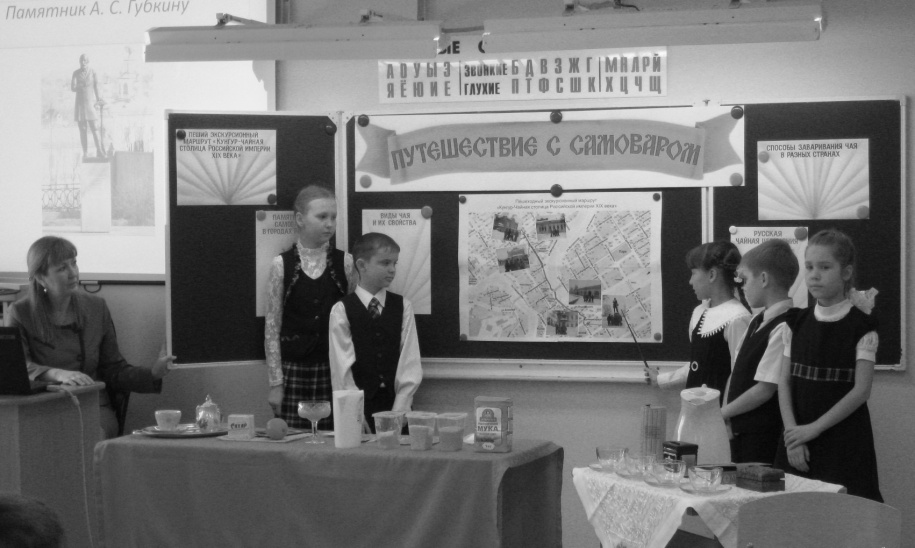 Рис.1.Экскурсия по созданной детьми карте.2 группа – «Памятники самовару в городах России».Участники познакомили нас с историей  создания памятников самовару в городах России, демонстрируя их разнообразие. Особенно подробно рассказали о малой скульптурной форме «Самовар» в городе Кунгуре, автором и изготовителем которой является папа одного из участников группы.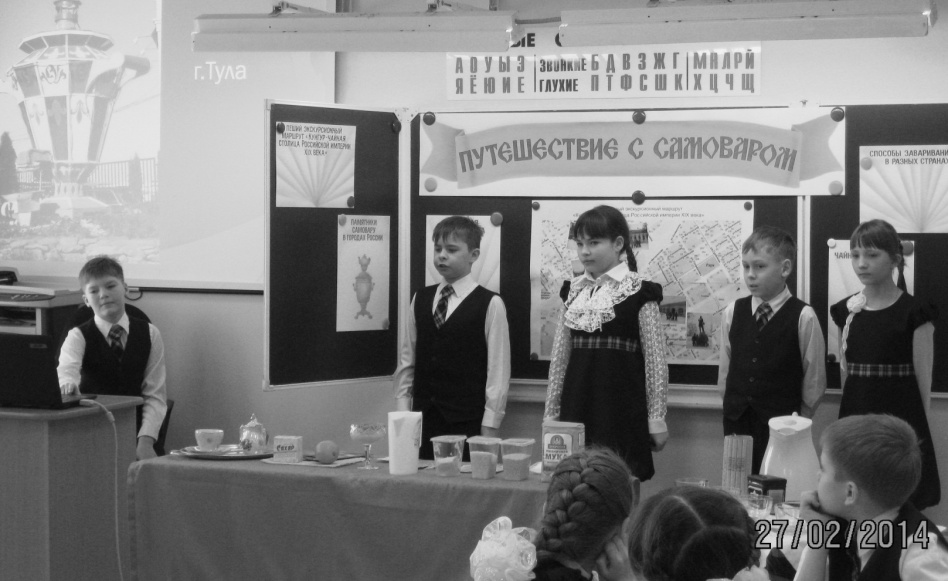 Рис.2. Знакомство с памятниками самовару в городах России.3 группа – «Виды чая и их свойства».Ребята рассказали об основных видах чая и полезных свойствах каждого. Во время рассказа один из участников группы демонстрировал заваривание каждого вида чая в стеклянной чашке, чтобы зрители могли увидеть всё разнообразие цвета и запаха.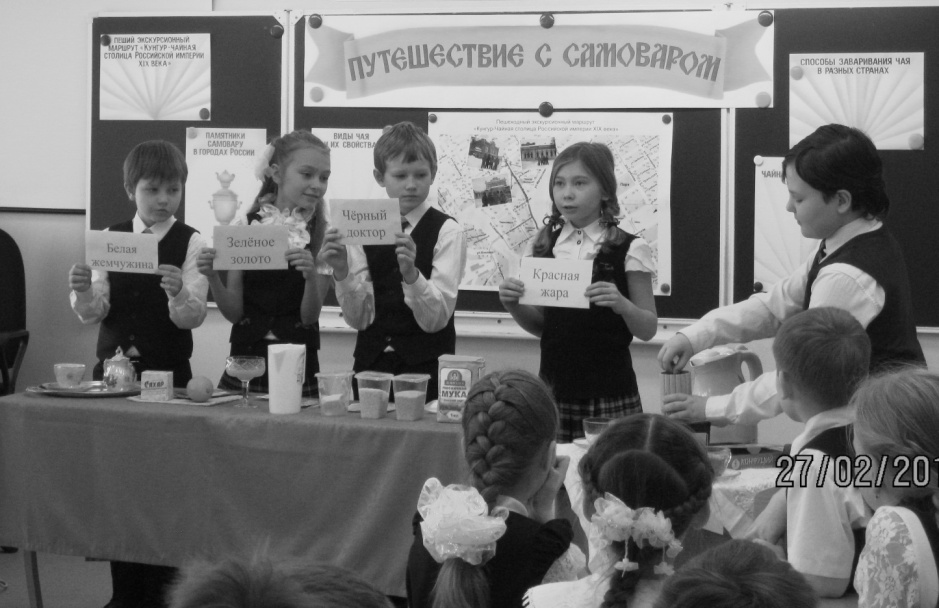 Рис.3. Демонстрация заваривания чаёв разных видов.4 группа – «Способы заваривания чая в разных странах». Дети познакомили нас с продуктами, которые используют народы разных стран при заваривании чая. Это и крупа, и сливочное масло, и мука, и перец и другие удивительные продукты.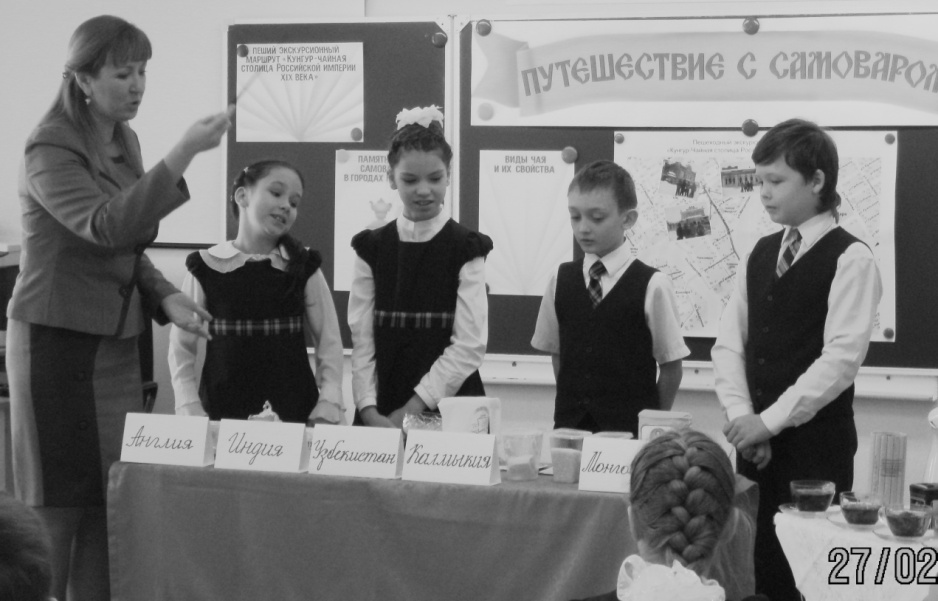 Рис.4.Ребята удивили нас своим рассказом.5 группа – «Русская чайная церемония»Участники группы инсценировали русскую чайную церемонию, сидя за столом с самоваром и сладостями (вареньем, мёдом, пирогами).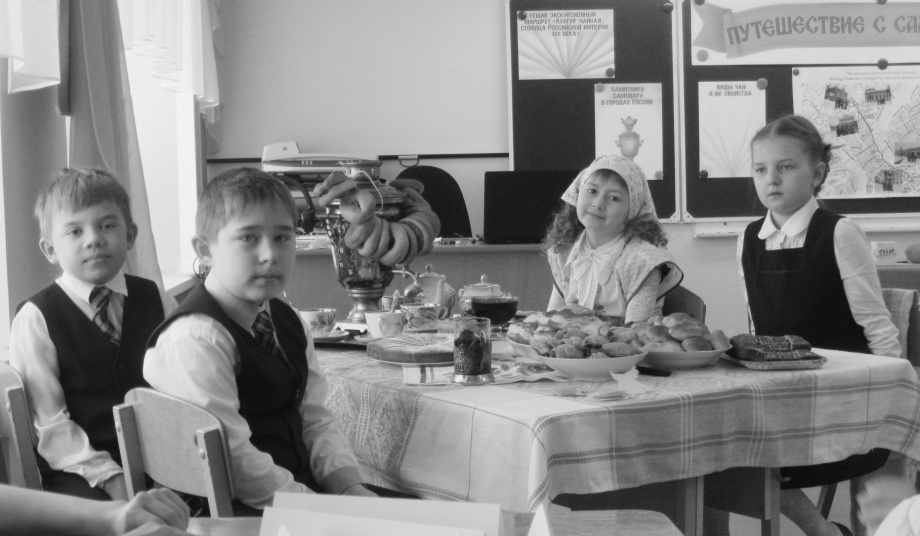 Рис.5.За чаепитием.4 этап -  Оценочно-рефлексивный.Регулятивные УУД - объективно оценивать выступления групп и свою работу.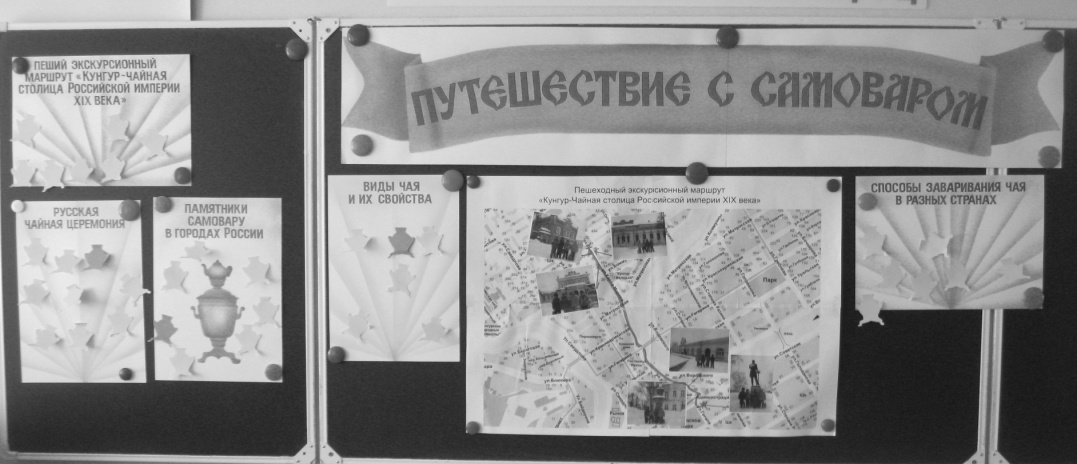 Рис.6. Подведены итоги деятельности.          Таким образом, внеурочная познавательная деятельность школьников, организованная в форме проектов, способствует формированию  личностных, познавательных, регулятивных и коммуникативных универсальных учебных действий, что является первоочередной задачей начальной школы на современном этапе.Библиографический список.          1.«Оценка достижения планируемых результатов в начальной школе. Система заданий», М.Ю. Демидова, С.В. Иванов, О.А. Карабанова,  М.: Просвещение, 2011, Стандарты второго поколения.           2.«Проектные задачи в начальной школе», А.Б. Воронцов, В.М. Заславский, С.В. Егоркина, М.: Просвещение, 2011, Стандарты второго поколения.          3.http://kungur-online.ru/?cat=27